2019 APPLICATION FORM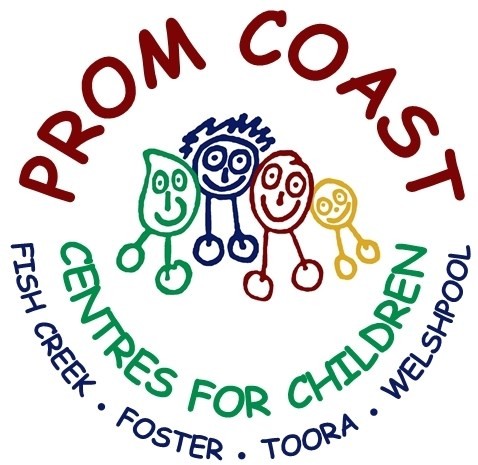 3 YEAR OLD KINDERGARTEN PROGRAMSThe 2019 3 Year Old Kindergarten Application Form MUST be completed and submitted. Once received and processed, families will be required to complete the necessary enrolment documentation to secure their place in their nominated Program. 3 Year Old Kindergarten Fish Creek, Thursday, 5 hours per week, $370.00 per term 
Commencing Thursday 7 February 2019 (Kindergarten Term Based)3 Year Old Kindergarten Toora/Welshpool, Mondays, 5 hours per week, $370.00 per term 
Commencing Monday 4  February 2019 (Kindergarten Term Based)The Fish Creek Program will only operate if it meets a minimum number of children to ensure the Program is financially viable.  The Toora/Welshpool Program will have a limited number of places as it is integrated within the 4 year old Kindergarten Program.Signed: ……………………………………………………………………….	Date: …………………………..Please return completed form to:          Prom Coast Centres for Children                                                                       30-32 Pioneer Street,                                                                       FOSTER     VIC    3960	or                                                                       Email:  admin@pccc.net.auCHILD INFORMATIONCHILD INFORMATIONFamily Name: ……………………………………………….… Given Name/s: ……………………………………………………..………………………Family Name: ……………………………………………….… Given Name/s: ……………………………………………………..………………………Date of Birth: …………………...…………………………...Address…………………………………………………………………………………………………………………………………………………………………Date of Birth: …………………...…………………………...Address…………………………………………………………………………………………………………………………………………………………………PARENT 1 / GUARDIANPARENT 2 / GUARDIANName:Name:Address—As per Child or:Address—As per Child or:Occupation/Study Commitments	Full / Part TimeOccupation/Study Commitments	Full / Part TimeDoes this child live with this parent/guardian? Yes	NoDoes this child live with this parent/guardian Yes	NoPhone (H)                                   (M)Phone (H)                                 (M)EmailEmailAdditional Information:YesNoIs the child of Aboriginal and/or Torres Strait Islander origin?Does your child have any special/additional needs?Does your child have any medical conditions?	Anaphylaxis	Asthma	Diabetes	Other